Euer Ziel: 	Findet die bestmögliche Aufstellung der Solarmodule für das Flachdach eurer Schule.1.1	Sammelt in eurer Gruppe, was ihr bereits über das Thema Solarenergie wisst und euch bei eurer Aufgabe helfen könnte. Notiert dies stichpunktartig in der Spalte Vorwissen und lasst die zweite Spalte frei.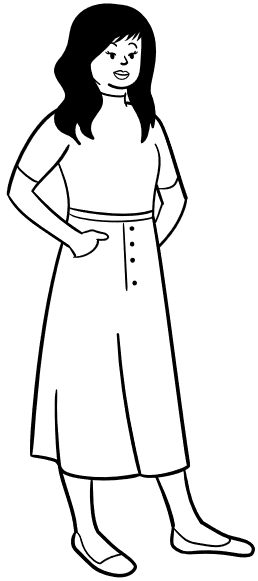 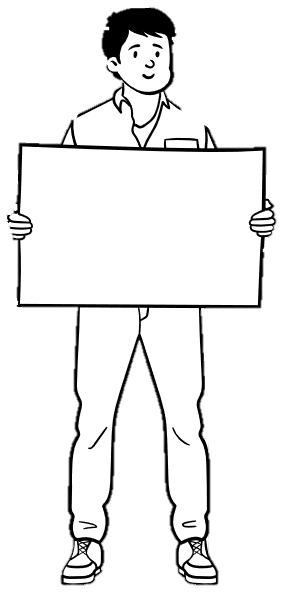 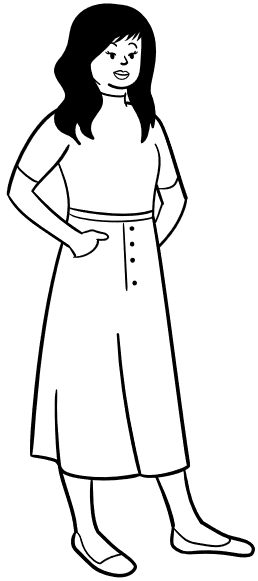 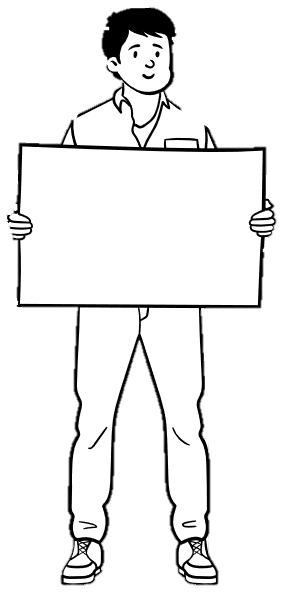 Vielleicht sind noch nicht alle von euch solche ExpertInnen für Solarenergie und ihre Anwendungen wie Ida und Erik. Daher haben die beiden euch ein Video erstellt, in dem ihr euer Grundwissen zum Thema Solarenergie und Solaranlagen auffrischen könnt.1.2	Seht euch das Video 1 an. Ergänzt die Tabelle oben, indem ihr für euch neue Informationen in der rechten Spalte notiert.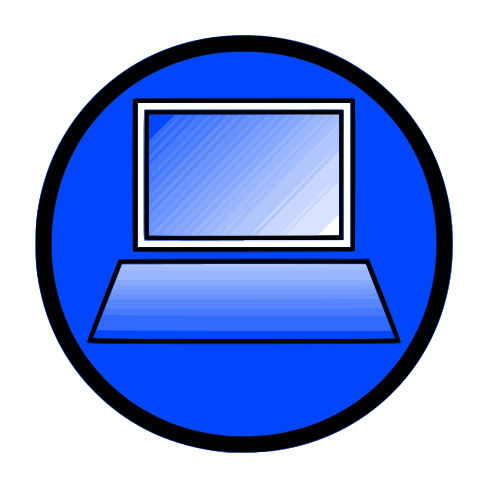 1.3	Nennt stichpunktartig Aspekte, durch die die Strahlungsintensität und damit der Ertrag einer Photovoltaikanlage beeinflusst werden können. Seht euch dann das Video 1 bis zum Ende an und ergänzt ggf. fehlende Aspekte.Durch das Video von Erik und Ida seid ihr nun alle bestens informiert und könnt eure Aufgabe angehen. Macht euch also nochmal bewusst, wo ihr im Moment steht:1.4	Beantwortet dazu die folgenden Fragen so konkret, wie möglich: 
1) Was ist gesucht?
2) Was ist gegeben? / Welche Bedingungen sind euch bekannt?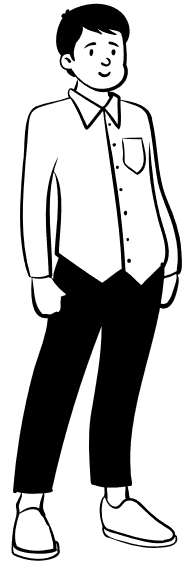 1.5	Öffnet Simulation 1 und erstellt auf der Basis des Plans der Schule ein digitales Modell des Schulgebäudes.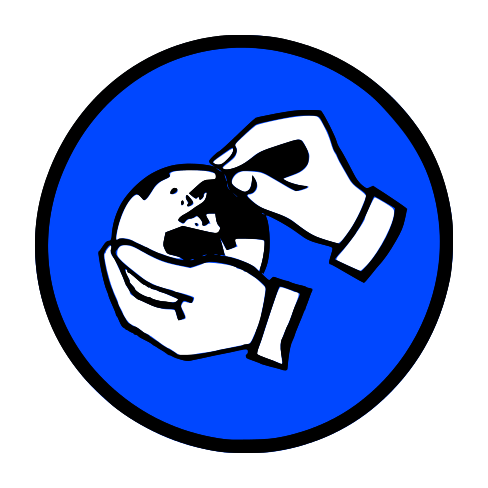 1.6	Erarbeitet in Einzelarbeit mithilfe der Simulation 1 je einen Vorschlag für die Anordnung und Ausrichtung der Solarzellen auf dem Dach. Skizziert dazu die Grundfläche für die Solaranlage und beschreibt ihre Ausrichtung. Erläutert die Vor- und Nachteile eures eigenen Vorschlags.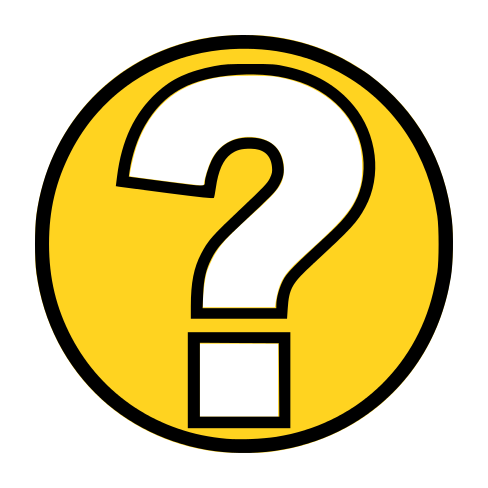 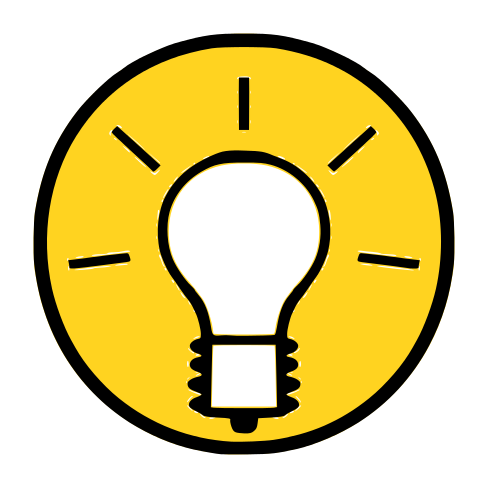 2.1	Betrachtet erneut die Aspekte aus Aufgabenteil 1.3. Notiert zu den vorgenommenen Einteilungen eine Begründung. Diskutiert als Gruppe, welche der übrigen Aspekte besonders wichtig bzw. weniger wichtig für eure Aufgabe sind. Setzt dann ein Kreuz für die Einteilung und begründet eure Entscheidung.2.2	Formuliert aus den Aspekten, die ihr als weniger wichtig für eure Aufgabe eingeordnet habt, Annahmen für euer Modell der Ausgangssituation.Das Untersuchen von Winkeln setzt voraus, dass man weiß, wie diese bestimmt werden. Zur Wiederholung haben euch Ida und Erik eine Aufgabe vorbereitet.2.3	Öffnet Simulation 2. Geht nacheinander die drei Situationen durch und variiert die dargestellten Objekte mithilfe der Schieberegler und der beweglichen Punkte. Fasst die wichtigsten Informationen zusammen, indem ihr die Lücken in der folgenden Tabelle ausfüllt.2.4	Öffnet Simulation 3. Setzt einen Haken bei „Neigungswinkel“ und lasst euch zunächst das „Solarmodul“ anzeigen. Berechnet den Neigungswinkel β des Solarmoduls. Nutzt dazu die Option „Ebenen“ und stellt die fehlende Ebenengleichung auf.2.5	Überprüft den berechneten Winkel in der Simulation 3, indem ihr den Winkel ins Eingabefeld eingebt und mit Enter bestätigt. Korrigiert ggf. eure Berechnung.2.6	Betätigt in der Simulation 3 den Weiter-Knopf und variiert mithilfe „Modul variieren“ den Punkt P. Beschreibt, in welchem Winkelbereich der Neigungswinkel liegen kann.2.7	Diskutiert über Idas Einfall und erläutert dann, welche der vier Tage der Jahreszeitenwechsel ihr betrachten würdet. Begründet eure Entscheidung.2.8	Setzt in der Simulation 3 den Haken bei „Sonne“. Stellt mithilfe der Option „Sonnenverlauf nach Breitengrad und Tag“ die von euch gewählten Tage nacheinander ein und variiert den Breitengrad. Beschreibt jeweils, wie sich die Situation verändert, wenn man die Tage bzw. den Breitengrad variiert.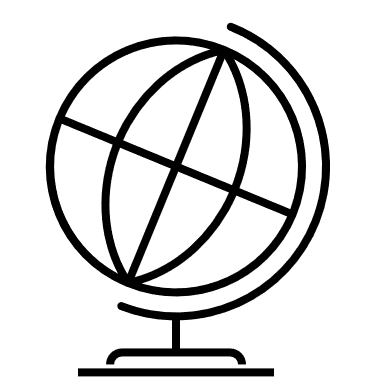 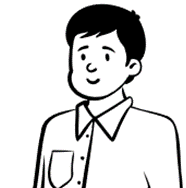 2.9	Blendet nun die „Sonnenstrahlen“ in der Simulation 3 ein und stellt den Punkt S beliebig zwischen den Punkten Aufgang und Untergang auf dem dick markierten Kreis ein. Bestimmt nun den Winkel, mit dem der Sonnenstrahl  auf das Solarmodul trifft. Überprüft euer Ergebnis dann mithilfe der Simulation.Bearbeitet Aufgabenteil 2.10 nur, wenn ihr bei Aufgabenteil 2.1 den Schattenwurf als wichtig eingeordnet habt. Falls ihr ihn als weniger wichtig eingeordnet habt, überspringt diesen Aufgabenteil.*2.10*	Falls ihr euch bei dem Aufgabenteil 2.1 für das Einbeziehen des Schattenwurfes entschieden habt, aktiviert diesen in der Simulation 3 mithilfe des „WEITER“-Buttons. Beurteilt, die Auswirkungen des Schattenwurfes an den von euch gewählten Tagen.3.1	Stellt in Simulation 3 an einem der von euch ausgewählten Tage die Sonne an einem beliebigen Punkt zwischen Auf- und Untergang ein. Variiert den Winkel des Solarmoduls und notiert den Neigungswinkel, bei dem der Einfallswinkel der Sonnenstrahlen maximal ist, und den entsprechenden Einfallswinkel.3.2	Variiert in der Simulation 3 den Stand der Sonne an dem von euch in Aufgabe 3.1 ausgewählten Tag und betrachtet zu verschiedenen Sonnenständen den Neigungswinkel bei maximalem Einfallswinkel. Beschreibt, was ihr bezüglich des Neigungswinkels bei maximalem Einfallswinkel feststellt.3.3	Betrachtet nun die weiteren von euch ausgewählten Tage auf die gleiche Weise (Aufgabe 3.1 und 3.2). Vervollständigt die Tabelle, indem ihr zu allen von euch ausgewählten Tagen die beiden Winkel und die Dauer des Tageslichts notiert. Eine Mitschülerin schlägt vor: „Lasst uns einfach den Mittelwert der Neigungswinkel der verschiedenen Tage berechnen. Dann haben wir einen Durchschnittswinkel und sind fertig.“3.4	Bestimmt den Winkel nach dem Vorschlag der Schülerin und diskutiert ihren Vorschlag. Nehmt begründet Stellung, ob ihr der Mitschülerin zustimmt oder nicht.Eine weitere Mitschülerin äußert bei eurer Diskussion den Gedanken, dass die Sonne im Sommer viel länger scheint als im Winter und daher der Neigungswinkel bei maximalem Einfallswinkel für den Ertrag der Solaranlage im Sommer mehr ins Gewicht fällt als der im Winter.3.5	Gebt eine Möglichkeit an, wie man den Gedanken der Mitschülerin, in die Berechnung des bestmöglichen Neigungswinkels der Solarmodule aufnehmen kann.3.6	Übertragt Eriks Hinweis auf eure Daten, indem ihr identifiziert, welche Daten Werte bzw. Gewichte sind und dann jedem Wert das jeweilige Gewicht zuweist. Tragt diese in die Tabelle ein. 
(Je nachdem wie viele Werte ihr verwendet, benötigt ihr nicht jedes Tabellenfeld. Spalte 3 bleibt zunächst frei)3.7	Berechnet das Produkt von Wert und Gewicht und tragt es in die dritte Spalte der Tabelle ein. Notiert die Summe der Gewichte und die Summe der Produkte in der sechsten Zeile.03.8	Berechnet den bestmöglichen Neigungswinkel über den gewichteten Mittelwert.
4.1	Vergleicht euer Ergebnis mit den Empfehlungen aus den drei Quellen. Beschreibt, was ihr dabei feststellt, und beurteilt, wie realistisch euer Ergebnis aus eurer Sicht ist.4.2	Gebt an, ob ihr eure Empfehlung nun so an die Schulleitung weitergeben würdet oder ob ihr euer Modell und/oder eure bisherigen Berechnungen überarbeiten würdet. Falls ihr euch für die Überarbeitung entscheidet, erläutert, was ihr verändern würdet und warum.Mathematik-Labor „Mathe-ist-mehr“
Didaktik der Mathematik (Sekundarstufen)Institut für Mathematik
Universität Koblenz-Landau
Fortstraße 776829 Landauwww.mathe-labor.uni-landau.deZusammengestellt von:Betreut von:Variante Veröffentlicht am:SchuleKlasseTischnummerStation„“3DArbeitsheftMaterialPlan der Schule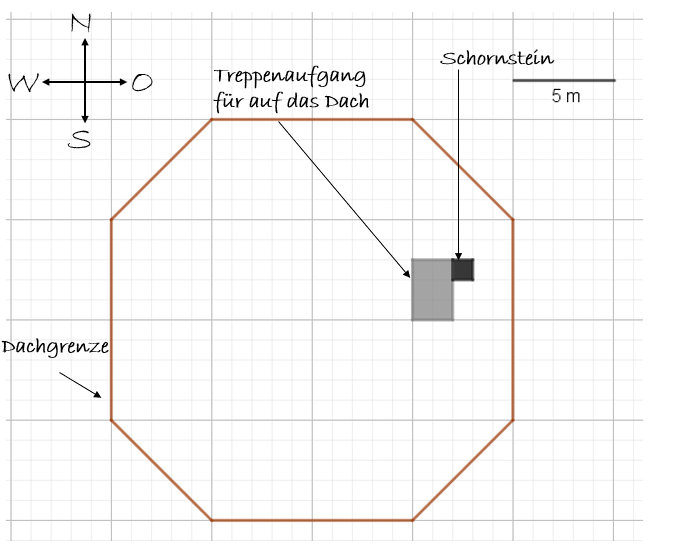 Vor- und Nachteile:Vor- und Nachteile:Vor- und Nachteile:Vor- und Nachteile:Vor- und Nachteile:Vor- und Nachteile:Vor- und Nachteile:Vor- und Nachteile:Vor- und Nachteile:Vor- und Nachteile:Vor- und Nachteile:Vor- und Nachteile:Vor- und Nachteile:GruppenergebnisFasst hier eure Ergebnisse aus den Aufgaben 1.1 bis 1.6 zusammen.Präsentiert euch nun gegenseitig eure Vorschläge und diskutiert sie.Entscheidet euch als Gruppe für einen Vorschlag, den ihr weiterverfolgen wollt.Fertigt dazu eine Skizze an und begründet kurz eure Entscheidung.GruppenergebnisFasst hier eure Ergebnisse aus den Aufgaben 1.1 bis 1.6 zusammen.Präsentiert euch nun gegenseitig eure Vorschläge und diskutiert sie.Entscheidet euch als Gruppe für einen Vorschlag, den ihr weiterverfolgen wollt.Fertigt dazu eine Skizze an und begründet kurz eure Entscheidung.GruppenergebnisFasst hier eure Ergebnisse aus den Aufgaben 1.1 bis 1.6 zusammen.Präsentiert euch nun gegenseitig eure Vorschläge und diskutiert sie.Entscheidet euch als Gruppe für einen Vorschlag, den ihr weiterverfolgen wollt.Fertigt dazu eine Skizze an und begründet kurz eure Entscheidung.GruppenergebnisFasst hier eure Ergebnisse aus den Aufgaben 1.1 bis 1.6 zusammen.Präsentiert euch nun gegenseitig eure Vorschläge und diskutiert sie.Entscheidet euch als Gruppe für einen Vorschlag, den ihr weiterverfolgen wollt.Fertigt dazu eine Skizze an und begründet kurz eure Entscheidung.GruppenergebnisFasst hier eure Ergebnisse aus den Aufgaben 1.1 bis 1.6 zusammen.Präsentiert euch nun gegenseitig eure Vorschläge und diskutiert sie.Entscheidet euch als Gruppe für einen Vorschlag, den ihr weiterverfolgen wollt.Fertigt dazu eine Skizze an und begründet kurz eure Entscheidung.GruppenergebnisFasst hier eure Ergebnisse aus den Aufgaben 1.1 bis 1.6 zusammen.Präsentiert euch nun gegenseitig eure Vorschläge und diskutiert sie.Entscheidet euch als Gruppe für einen Vorschlag, den ihr weiterverfolgen wollt.Fertigt dazu eine Skizze an und begründet kurz eure Entscheidung.GruppenergebnisFasst hier eure Ergebnisse aus den Aufgaben 1.1 bis 1.6 zusammen.Präsentiert euch nun gegenseitig eure Vorschläge und diskutiert sie.Entscheidet euch als Gruppe für einen Vorschlag, den ihr weiterverfolgen wollt.Fertigt dazu eine Skizze an und begründet kurz eure Entscheidung.GruppenergebnisFasst hier eure Ergebnisse aus den Aufgaben 1.1 bis 1.6 zusammen.Präsentiert euch nun gegenseitig eure Vorschläge und diskutiert sie.Entscheidet euch als Gruppe für einen Vorschlag, den ihr weiterverfolgen wollt.Fertigt dazu eine Skizze an und begründet kurz eure Entscheidung.GruppenergebnisFasst hier eure Ergebnisse aus den Aufgaben 1.1 bis 1.6 zusammen.Präsentiert euch nun gegenseitig eure Vorschläge und diskutiert sie.Entscheidet euch als Gruppe für einen Vorschlag, den ihr weiterverfolgen wollt.Fertigt dazu eine Skizze an und begründet kurz eure Entscheidung.GruppenergebnisFasst hier eure Ergebnisse aus den Aufgaben 1.1 bis 1.6 zusammen.Präsentiert euch nun gegenseitig eure Vorschläge und diskutiert sie.Entscheidet euch als Gruppe für einen Vorschlag, den ihr weiterverfolgen wollt.Fertigt dazu eine Skizze an und begründet kurz eure Entscheidung.GruppenergebnisFasst hier eure Ergebnisse aus den Aufgaben 1.1 bis 1.6 zusammen.Präsentiert euch nun gegenseitig eure Vorschläge und diskutiert sie.Entscheidet euch als Gruppe für einen Vorschlag, den ihr weiterverfolgen wollt.Fertigt dazu eine Skizze an und begründet kurz eure Entscheidung.GruppenergebnisFasst hier eure Ergebnisse aus den Aufgaben 1.1 bis 1.6 zusammen.Präsentiert euch nun gegenseitig eure Vorschläge und diskutiert sie.Entscheidet euch als Gruppe für einen Vorschlag, den ihr weiterverfolgen wollt.Fertigt dazu eine Skizze an und begründet kurz eure Entscheidung.GruppenergebnisFasst hier eure Ergebnisse aus den Aufgaben 1.1 bis 1.6 zusammen.Präsentiert euch nun gegenseitig eure Vorschläge und diskutiert sie.Entscheidet euch als Gruppe für einen Vorschlag, den ihr weiterverfolgen wollt.Fertigt dazu eine Skizze an und begründet kurz eure Entscheidung.GruppenergebnisFasst hier eure Ergebnisse aus den Aufgaben 1.1 bis 1.6 zusammen.Präsentiert euch nun gegenseitig eure Vorschläge und diskutiert sie.Entscheidet euch als Gruppe für einen Vorschlag, den ihr weiterverfolgen wollt.Fertigt dazu eine Skizze an und begründet kurz eure Entscheidung.GruppenergebnisFasst hier eure Ergebnisse aus den Aufgaben 1.1 bis 1.6 zusammen.Präsentiert euch nun gegenseitig eure Vorschläge und diskutiert sie.Entscheidet euch als Gruppe für einen Vorschlag, den ihr weiterverfolgen wollt.Fertigt dazu eine Skizze an und begründet kurz eure Entscheidung.GruppenergebnisFasst hier eure Ergebnisse aus den Aufgaben 1.1 bis 1.6 zusammen.Präsentiert euch nun gegenseitig eure Vorschläge und diskutiert sie.Entscheidet euch als Gruppe für einen Vorschlag, den ihr weiterverfolgen wollt.Fertigt dazu eine Skizze an und begründet kurz eure Entscheidung.GruppenergebnisFasst hier eure Ergebnisse aus den Aufgaben 1.1 bis 1.6 zusammen.Präsentiert euch nun gegenseitig eure Vorschläge und diskutiert sie.Entscheidet euch als Gruppe für einen Vorschlag, den ihr weiterverfolgen wollt.Fertigt dazu eine Skizze an und begründet kurz eure Entscheidung.GruppenergebnisFasst hier eure Ergebnisse aus den Aufgaben 1.1 bis 1.6 zusammen.Präsentiert euch nun gegenseitig eure Vorschläge und diskutiert sie.Entscheidet euch als Gruppe für einen Vorschlag, den ihr weiterverfolgen wollt.Fertigt dazu eine Skizze an und begründet kurz eure Entscheidung.GruppenergebnisFasst hier eure Ergebnisse aus den Aufgaben 1.1 bis 1.6 zusammen.Präsentiert euch nun gegenseitig eure Vorschläge und diskutiert sie.Entscheidet euch als Gruppe für einen Vorschlag, den ihr weiterverfolgen wollt.Fertigt dazu eine Skizze an und begründet kurz eure Entscheidung.GruppenergebnisFasst hier eure Ergebnisse aus den Aufgaben 1.1 bis 1.6 zusammen.Präsentiert euch nun gegenseitig eure Vorschläge und diskutiert sie.Entscheidet euch als Gruppe für einen Vorschlag, den ihr weiterverfolgen wollt.Fertigt dazu eine Skizze an und begründet kurz eure Entscheidung.GruppenergebnisFasst hier eure Ergebnisse aus den Aufgaben 1.1 bis 1.6 zusammen.Präsentiert euch nun gegenseitig eure Vorschläge und diskutiert sie.Entscheidet euch als Gruppe für einen Vorschlag, den ihr weiterverfolgen wollt.Fertigt dazu eine Skizze an und begründet kurz eure Entscheidung.GruppenergebnisFasst hier eure Ergebnisse aus den Aufgaben 1.1 bis 1.6 zusammen.Präsentiert euch nun gegenseitig eure Vorschläge und diskutiert sie.Entscheidet euch als Gruppe für einen Vorschlag, den ihr weiterverfolgen wollt.Fertigt dazu eine Skizze an und begründet kurz eure Entscheidung.Begründung:Begründung:Begründung:Begründung:Begründung:Begründung:Begründung:Begründung:Begründung:Begründung:Begründung:Begründung:Begründung:Begründung:Begründung:Begründung:Begründung:Begründung:Begründung:Begründung:Begründung:Begründung:AspektWichtigWenigerwichtigBegründungJahreszeitliche Schwankungen der Sonnenstundenpro TagXSchattenwurfWitterung/BewölkungXTagesstand der SonneXGeographische BreiteNeigungswinkelder Solaranlage(Schnitt-)Winkel zwischenZwei VektorenEbene - EbeneEbene - GeradeBeschrifteteSkizzeBedeutung Beliebiger VektorBedeutung Normalenvektor der Ebene EFormel zur Winkel-berechnungBeispiel-rechnungMaterialInformationsblatt „Wechsel der Jahreszeiten“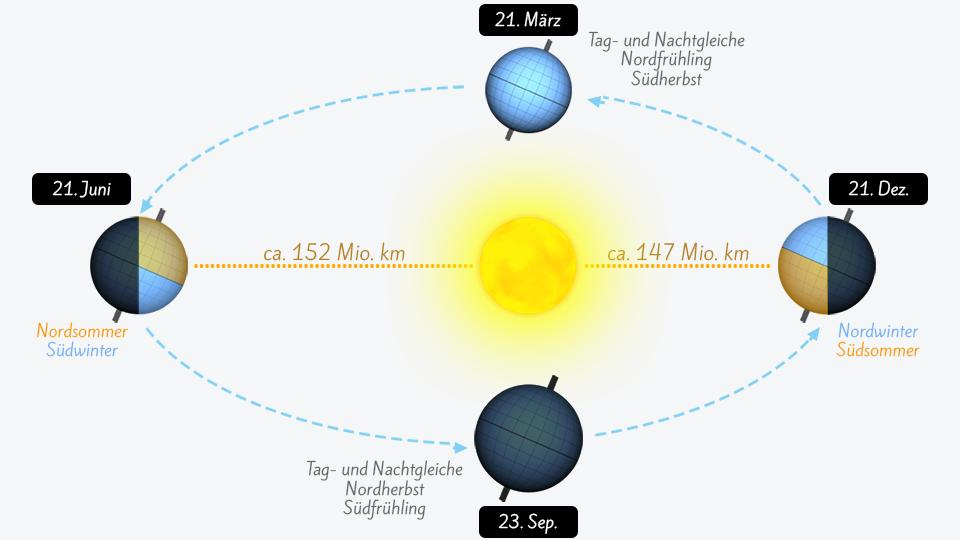 TagNeigungswinkel bei max. EinfallswinkelMaximaler EinfallswinkelTageslichtdauer in StundenWertGewichtSummeGruppenergebnisFasst hier eure Ergebnisse aus den Aufgaben 3.1 bis 3.8 zusammen.Formuliert begründet eine Empfehlung an eure Schulleitung für die bestmögliche Aufstellung der Solarmodule für das Flachdach eurer Schule. Geht dabei auch darauf ein, welche Faktoren ihr berücksichtigt habt oder welche nicht.GruppenergebnisFasst hier eure Ergebnisse aus den Aufgaben 3.1 bis 3.8 zusammen.Formuliert begründet eine Empfehlung an eure Schulleitung für die bestmögliche Aufstellung der Solarmodule für das Flachdach eurer Schule. Geht dabei auch darauf ein, welche Faktoren ihr berücksichtigt habt oder welche nicht.GruppenergebnisFasst hier eure Ergebnisse aus den Aufgaben 3.1 bis 3.8 zusammen.Formuliert begründet eine Empfehlung an eure Schulleitung für die bestmögliche Aufstellung der Solarmodule für das Flachdach eurer Schule. Geht dabei auch darauf ein, welche Faktoren ihr berücksichtigt habt oder welche nicht.GruppenergebnisFasst hier eure Ergebnisse aus den Aufgaben 3.1 bis 3.8 zusammen.Formuliert begründet eine Empfehlung an eure Schulleitung für die bestmögliche Aufstellung der Solarmodule für das Flachdach eurer Schule. Geht dabei auch darauf ein, welche Faktoren ihr berücksichtigt habt oder welche nicht.GruppenergebnisFasst hier eure Ergebnisse aus den Aufgaben 3.1 bis 3.8 zusammen.Formuliert begründet eine Empfehlung an eure Schulleitung für die bestmögliche Aufstellung der Solarmodule für das Flachdach eurer Schule. Geht dabei auch darauf ein, welche Faktoren ihr berücksichtigt habt oder welche nicht.GruppenergebnisFasst hier eure Ergebnisse aus den Aufgaben 3.1 bis 3.8 zusammen.Formuliert begründet eine Empfehlung an eure Schulleitung für die bestmögliche Aufstellung der Solarmodule für das Flachdach eurer Schule. Geht dabei auch darauf ein, welche Faktoren ihr berücksichtigt habt oder welche nicht.GruppenergebnisFasst hier eure Ergebnisse aus den Aufgaben 3.1 bis 3.8 zusammen.Formuliert begründet eine Empfehlung an eure Schulleitung für die bestmögliche Aufstellung der Solarmodule für das Flachdach eurer Schule. Geht dabei auch darauf ein, welche Faktoren ihr berücksichtigt habt oder welche nicht.GruppenergebnisFasst hier eure Ergebnisse aus den Aufgaben 3.1 bis 3.8 zusammen.Formuliert begründet eine Empfehlung an eure Schulleitung für die bestmögliche Aufstellung der Solarmodule für das Flachdach eurer Schule. Geht dabei auch darauf ein, welche Faktoren ihr berücksichtigt habt oder welche nicht.GruppenergebnisFasst hier eure Ergebnisse aus den Aufgaben 3.1 bis 3.8 zusammen.Formuliert begründet eine Empfehlung an eure Schulleitung für die bestmögliche Aufstellung der Solarmodule für das Flachdach eurer Schule. Geht dabei auch darauf ein, welche Faktoren ihr berücksichtigt habt oder welche nicht.GruppenergebnisFasst hier eure Ergebnisse aus den Aufgaben 3.1 bis 3.8 zusammen.Formuliert begründet eine Empfehlung an eure Schulleitung für die bestmögliche Aufstellung der Solarmodule für das Flachdach eurer Schule. Geht dabei auch darauf ein, welche Faktoren ihr berücksichtigt habt oder welche nicht.GruppenergebnisFasst hier eure Ergebnisse aus den Aufgaben 3.1 bis 3.8 zusammen.Formuliert begründet eine Empfehlung an eure Schulleitung für die bestmögliche Aufstellung der Solarmodule für das Flachdach eurer Schule. Geht dabei auch darauf ein, welche Faktoren ihr berücksichtigt habt oder welche nicht.GruppenergebnisFasst hier eure Ergebnisse aus den Aufgaben 3.1 bis 3.8 zusammen.Formuliert begründet eine Empfehlung an eure Schulleitung für die bestmögliche Aufstellung der Solarmodule für das Flachdach eurer Schule. Geht dabei auch darauf ein, welche Faktoren ihr berücksichtigt habt oder welche nicht.GruppenergebnisFasst hier eure Ergebnisse aus den Aufgaben 3.1 bis 3.8 zusammen.Formuliert begründet eine Empfehlung an eure Schulleitung für die bestmögliche Aufstellung der Solarmodule für das Flachdach eurer Schule. Geht dabei auch darauf ein, welche Faktoren ihr berücksichtigt habt oder welche nicht.GruppenergebnisFasst hier eure Ergebnisse aus den Aufgaben 3.1 bis 3.8 zusammen.Formuliert begründet eine Empfehlung an eure Schulleitung für die bestmögliche Aufstellung der Solarmodule für das Flachdach eurer Schule. Geht dabei auch darauf ein, welche Faktoren ihr berücksichtigt habt oder welche nicht.GruppenergebnisFasst hier eure Ergebnisse aus den Aufgaben 3.1 bis 3.8 zusammen.Formuliert begründet eine Empfehlung an eure Schulleitung für die bestmögliche Aufstellung der Solarmodule für das Flachdach eurer Schule. Geht dabei auch darauf ein, welche Faktoren ihr berücksichtigt habt oder welche nicht.GruppenergebnisFasst hier eure Ergebnisse aus den Aufgaben 3.1 bis 3.8 zusammen.Formuliert begründet eine Empfehlung an eure Schulleitung für die bestmögliche Aufstellung der Solarmodule für das Flachdach eurer Schule. Geht dabei auch darauf ein, welche Faktoren ihr berücksichtigt habt oder welche nicht.GruppenergebnisFasst hier eure Ergebnisse aus den Aufgaben 3.1 bis 3.8 zusammen.Formuliert begründet eine Empfehlung an eure Schulleitung für die bestmögliche Aufstellung der Solarmodule für das Flachdach eurer Schule. Geht dabei auch darauf ein, welche Faktoren ihr berücksichtigt habt oder welche nicht.GruppenergebnisFasst hier eure Ergebnisse aus den Aufgaben 3.1 bis 3.8 zusammen.Formuliert begründet eine Empfehlung an eure Schulleitung für die bestmögliche Aufstellung der Solarmodule für das Flachdach eurer Schule. Geht dabei auch darauf ein, welche Faktoren ihr berücksichtigt habt oder welche nicht.GruppenergebnisFasst hier eure Ergebnisse aus den Aufgaben 3.1 bis 3.8 zusammen.Formuliert begründet eine Empfehlung an eure Schulleitung für die bestmögliche Aufstellung der Solarmodule für das Flachdach eurer Schule. Geht dabei auch darauf ein, welche Faktoren ihr berücksichtigt habt oder welche nicht.GruppenergebnisFasst hier eure Ergebnisse aus den Aufgaben 3.1 bis 3.8 zusammen.Formuliert begründet eine Empfehlung an eure Schulleitung für die bestmögliche Aufstellung der Solarmodule für das Flachdach eurer Schule. Geht dabei auch darauf ein, welche Faktoren ihr berücksichtigt habt oder welche nicht.GruppenergebnisFasst hier eure Ergebnisse aus den Aufgaben 3.1 bis 3.8 zusammen.Formuliert begründet eine Empfehlung an eure Schulleitung für die bestmögliche Aufstellung der Solarmodule für das Flachdach eurer Schule. Geht dabei auch darauf ein, welche Faktoren ihr berücksichtigt habt oder welche nicht.GruppenergebnisFasst hier eure Ergebnisse aus den Aufgaben 3.1 bis 3.8 zusammen.Formuliert begründet eine Empfehlung an eure Schulleitung für die bestmögliche Aufstellung der Solarmodule für das Flachdach eurer Schule. Geht dabei auch darauf ein, welche Faktoren ihr berücksichtigt habt oder welche nicht.GruppenergebnisFasst hier eure Ergebnisse aus den Aufgaben 3.1 bis 3.8 zusammen.Formuliert begründet eine Empfehlung an eure Schulleitung für die bestmögliche Aufstellung der Solarmodule für das Flachdach eurer Schule. Geht dabei auch darauf ein, welche Faktoren ihr berücksichtigt habt oder welche nicht.GruppenergebnisFasst hier eure Ergebnisse aus den Aufgaben 3.1 bis 3.8 zusammen.Formuliert begründet eine Empfehlung an eure Schulleitung für die bestmögliche Aufstellung der Solarmodule für das Flachdach eurer Schule. Geht dabei auch darauf ein, welche Faktoren ihr berücksichtigt habt oder welche nicht.GruppenergebnisFasst hier eure Ergebnisse aus den Aufgaben 3.1 bis 3.8 zusammen.Formuliert begründet eine Empfehlung an eure Schulleitung für die bestmögliche Aufstellung der Solarmodule für das Flachdach eurer Schule. Geht dabei auch darauf ein, welche Faktoren ihr berücksichtigt habt oder welche nicht.GruppenergebnisFasst hier eure Ergebnisse aus den Aufgaben 3.1 bis 3.8 zusammen.Formuliert begründet eine Empfehlung an eure Schulleitung für die bestmögliche Aufstellung der Solarmodule für das Flachdach eurer Schule. Geht dabei auch darauf ein, welche Faktoren ihr berücksichtigt habt oder welche nicht.GruppenergebnisFasst hier eure Ergebnisse aus den Aufgaben 3.1 bis 3.8 zusammen.Formuliert begründet eine Empfehlung an eure Schulleitung für die bestmögliche Aufstellung der Solarmodule für das Flachdach eurer Schule. Geht dabei auch darauf ein, welche Faktoren ihr berücksichtigt habt oder welche nicht.GruppenergebnisFasst hier eure Ergebnisse aus den Aufgaben 3.1 bis 3.8 zusammen.Formuliert begründet eine Empfehlung an eure Schulleitung für die bestmögliche Aufstellung der Solarmodule für das Flachdach eurer Schule. Geht dabei auch darauf ein, welche Faktoren ihr berücksichtigt habt oder welche nicht.GruppenergebnisFasst hier eure Ergebnisse aus den Aufgaben 3.1 bis 3.8 zusammen.Formuliert begründet eine Empfehlung an eure Schulleitung für die bestmögliche Aufstellung der Solarmodule für das Flachdach eurer Schule. Geht dabei auch darauf ein, welche Faktoren ihr berücksichtigt habt oder welche nicht.GruppenergebnisFasst hier eure Ergebnisse aus den Aufgaben 3.1 bis 3.8 zusammen.Formuliert begründet eine Empfehlung an eure Schulleitung für die bestmögliche Aufstellung der Solarmodule für das Flachdach eurer Schule. Geht dabei auch darauf ein, welche Faktoren ihr berücksichtigt habt oder welche nicht.GruppenergebnisFasst hier eure Ergebnisse aus den Aufgaben 3.1 bis 3.8 zusammen.Formuliert begründet eine Empfehlung an eure Schulleitung für die bestmögliche Aufstellung der Solarmodule für das Flachdach eurer Schule. Geht dabei auch darauf ein, welche Faktoren ihr berücksichtigt habt oder welche nicht.GruppenergebnisFasst hier eure Ergebnisse aus den Aufgaben 3.1 bis 3.8 zusammen.Formuliert begründet eine Empfehlung an eure Schulleitung für die bestmögliche Aufstellung der Solarmodule für das Flachdach eurer Schule. Geht dabei auch darauf ein, welche Faktoren ihr berücksichtigt habt oder welche nicht.GruppenergebnisFasst hier eure Ergebnisse aus den Aufgaben 3.1 bis 3.8 zusammen.Formuliert begründet eine Empfehlung an eure Schulleitung für die bestmögliche Aufstellung der Solarmodule für das Flachdach eurer Schule. Geht dabei auch darauf ein, welche Faktoren ihr berücksichtigt habt oder welche nicht.